БРИФПроизводство пакетов RICHARDСпецификация:Формат 35х35х15 смБумага 250 г, матовая ламинация, печать 4+4, тиснение фольгой 10х10 см, черные люверсы, черные ручкиТираж для просчета: 1 000 и 1 500 штук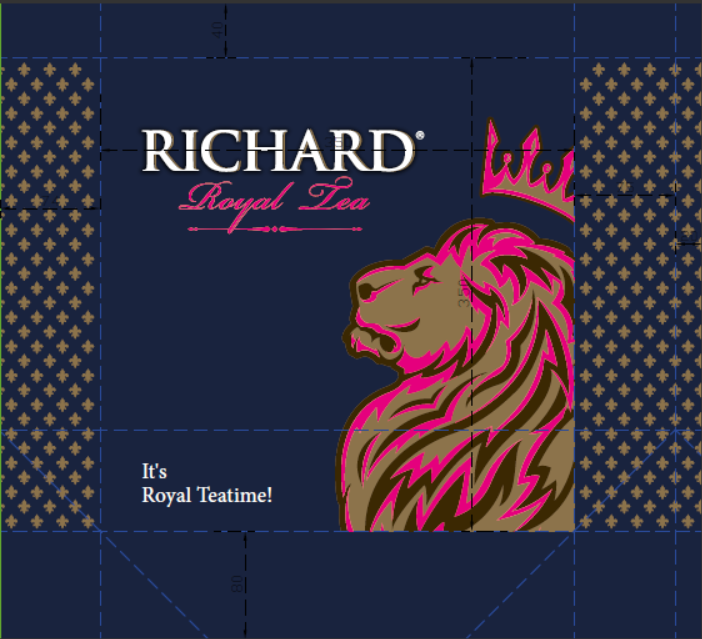 Условия доставки и оплатыДоставка Фрязино Озерная 1А в течении 20 рд после подписания цветопробы и согласования сигнального образца.По вопросам за разъяснениями обращаться к Бакайкиной Екатерине АлександровнеМоб. +79150759267 EBakajkina@May-Foods.ru Постоплата 100%  в течении 30 кд после получения поставки Составил: специалист по рекламным материалам Бакайкина Е.______________Утвердил: Сидоров А.   ______________